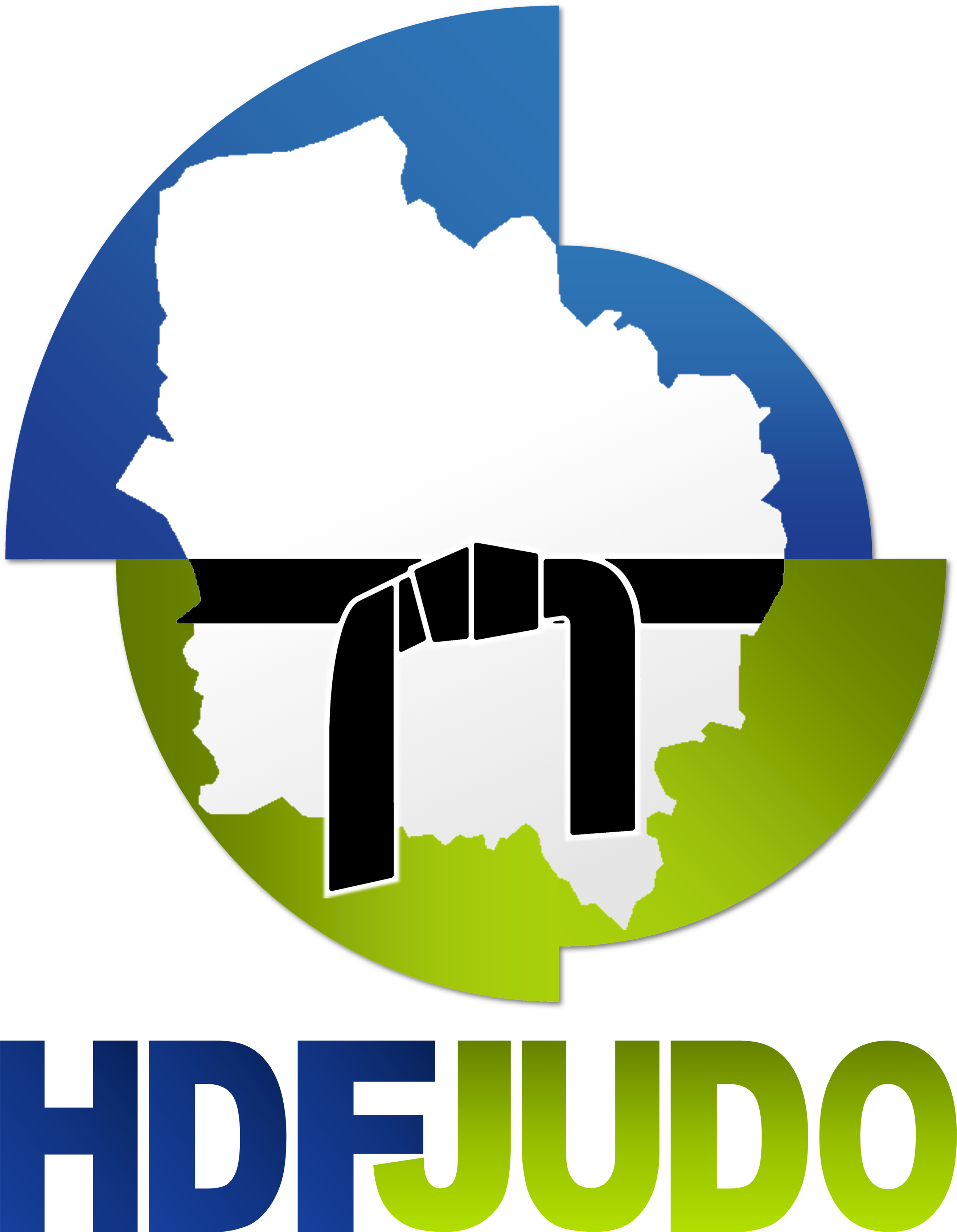 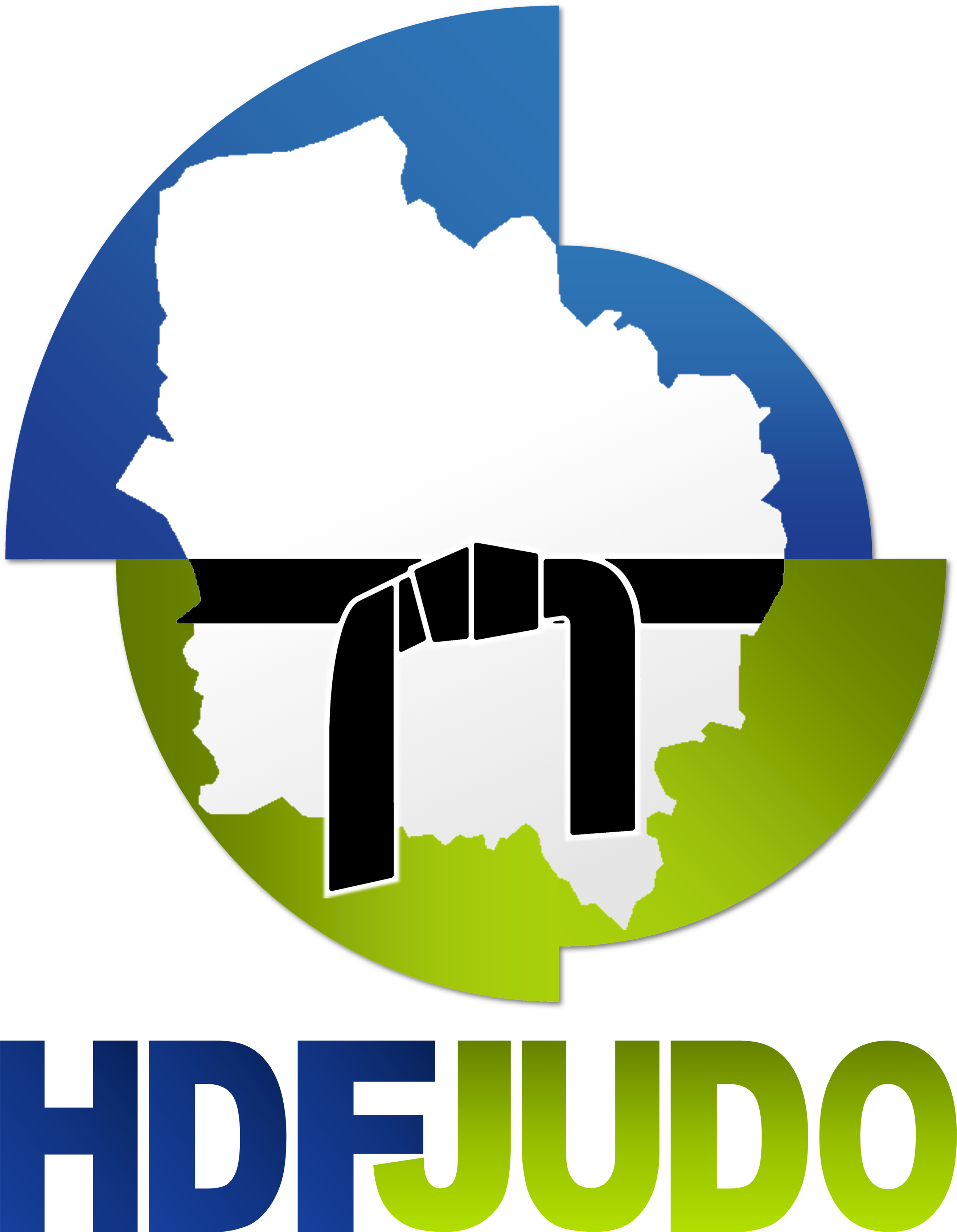 Procédure d’inscription aux épreuves de sélection 1 : Se pré - inscrire aux épreuves de sélectionDate limite de pré - inscription aux épreuves de sélection :           5 juillet 2020Retour par mail, uniquement à liguehautsdefrancejudo@gmail.com 3 : S’inscrire aux épreuves de sélection (inscription définitive)L’envoi du dossier d’inscription au candidat se fait par mail, à partir du :6 juillet 20204 : Dépôt ou envoi du dossier d’inscription complet :Le candidat dépose ou envoie le dossier d‘inscription aux épreuves de sélections, ainsi que les pièces demandées accompagnées du règlement par chèque uniquement. (Chèque de 40€ au nom de la ligue Hauts de France de judo pour l’inscription aux épreuves de sélection) Adresse de l’envoie ou du dépôt de dossier : Ligue Hauts de France de Judo 2 rue Lescouvé 80000 Amiens.(Tout dossier incomplet sera refusé)Les dates limites de dépôt ou d’envoie seront précisées sur le dossier d’inscriptionPour toutes informations complémentaires :Renseignement pédagogiques :Lilian Barreyre – Responsable Formation06 35 83 77 64lilian.barreyre@ffjudo.comAides à la recherche de financements :Emma Chapuis – Responsable Administrative Régional06 35 83 77 61emma.chapuis@ffjudo.com